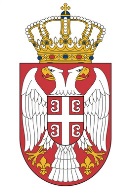 Republic of SerbiaMINISTRY OF AGRICULTURE,FORESTRY AND WATER MANAGEMENTDirectorate for Water 404-02-252/2018-07BelgradeIn accordance with the World Bank Operational Policy (OP 4.12)The Ministry of Ministry of Agriculture, forestry and water management,Directorate for Water Management, issues an invitation forPUBLIC CONSULTATIONSon theABBREVIATED RESETTLEMENT ACTION PLAN FOR (ARAP)For the rehabilitation of the river bank in the Gomolava region - the left bank of the Sava River in Hrtkovci section: rkm 120+707 to rkm 121+277 (L = 570m)To be held on May 21, 2018 at 10:00 am (Local time ) at the premises of the Public Urban Planning Company "Plan", 27. Oktobra 7a, 22400 Ruma .The document subject to the consultation is made available in hard copies at the the following adresses:At the premises of  The Ministry of Ministry of Agriculture, Forestry and  Water Management, Belgrade, on the second floor, on working days from 11:00 AM to 01:00 PM (local time), within 14 days from the date of public announcement of this invitation;the premises of the Public Urban Planning Company "Plan", 27. Oktobra 7a, 22400 Ruma, during working hours;At the web site of the Ministry of Agriculture, Forestry and Water Management: www.rdvode.gov.rs.Questions and concerns in respect to the provisions of the documents can be submitted in writing to the following address below as well as by e-mail and be submitted and stated directly during the consultation.   If you need any additional information, please contact: 
Floods Emergency and Recovery Project (FERP)Dr Ivana Ribara 149/11, Street11000 Belgrade, SerbiaTel: +381-(0)11-6163-600E-mail: fer.project@yahoo.com